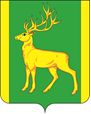 РОССИЙСКАЯ  ФЕДЕРАЦИЯИРКУТСКАЯ  ОБЛАСТЬАДМИНИСТРАЦИЯ МУНИЦИПАЛЬНОГО ОБРАЗОВАНИЯКУЙТУНСКИЙ РАЙОНП О С Т А Н О В Л Е Н И Е   «05» декабря 2022 г.                       р.п. Куйтун                                                № 1499-пО внесении изменений в постановление администрации муниципального образования Куйтунский район от 19.11.2021 г. № 1488-п «Об аттестации руководителя и кандидатов на должность руководителя образовательных организаций, подведомственных управлению образования администрации муниципального образования Куйтунский район»	          В связи с кадровыми изменениями в управлении образования администрации муниципального образования Куйтунский район, в соответствии с Федеральным законом от 06.10.2003 г. № 131-ФЗ «Об общих принципах организации местного самоуправления в Российской Федерации», Федеральным законом от 29.12.2012 г. № 273-ФЗ «Об образовании в Российской Федерации», приказом Министерства здравоохранения и социального развития Российской Федерации от 26.08.2010 г. № 761н «Об утверждении единого квалификационного справочника должностей руководителей, специалистов и служащих, раздел Квалификационные характеристики должностей работников образования», руководствуясь ст.ст. 37, 46 Устава муниципального образования Куйтунский район, администрация муниципального образования Куйтунский район П О С Т А Н О В Л Я Е Т:Внести в постановление администрации муниципального образования Куйтунский район от 19.11.2021 г. № 1488-п «Об аттестации руководителя и кандидатов на должность руководителя образовательных организаций, подведомственных управлению образования администрации муниципального образования Куйтунский район» следующие изменения: Приложение 2 к постановлению Состав аттестационной комиссии руководителя и кандидатов на должность руководителя образовательных организаций, подведомственных управлению образования администрации муниципального образования Куйтунский район изложить в новой редакции (Приложение 1).Начальнику организационного отдела управления по правовым вопросам, работе с архивом и кадрами администрации муниципального образования Куйтунский  район Чуйкиной И.В.:- опубликовать настоящее постановление в газете «Вестник Куйтунского района»;- разместить настоящее постановление в сетевом издании «Официальный сайт муниципального образования Куйтунский район» в информационно-телекоммуникационной сети «Интернет» куйтунскийрайон.рф, внести справку о внесении изменений;- внести информационную справку в оригинал постановления администрации муниципального образования Куйтунский район от 19.11.2021 г. № 1488-п «Об аттестации руководителя и кандидатов на должность руководителя образовательных организаций, подведомственных управлению образования администрации муниципального образования Куйтунский район» о внесении изменений.3. Настоящее постановление вступает в силу со дня его подписания.4. Контроль за исполнением настоящего постановления возложить на исполняющего обязанности заместителя мэра по социальным вопросам муниципального образования Куйтунский район Куликову И.В.Исполняющий обязанности мэра муниципального образования Куйтунский район            		                                           		      А.А. НепомнящийПриложение 1к постановлению администрациимуниципального  образованияКуйтунский районот 05.12.2022г № 1499-пСостав аттестационной комиссии руководителя и кандидатов на должность  руководителя образовательных организаций, подведомственных управлению образования администрации муниципального образования Куйтунский районНепомнящий А.А. – исполняющий обязанности мэра  муниципального  образования Куйтунский район, председатель комиссии.Куликова И.В. – исполняющий обязанности заместителя мэра по социальным вопросам муниципального образования Куйтунский район, заместитель председателя  комиссии.Таюрский И.А. - ведущий юрисконсульт МКУ «Центр ППиФСОУ КР», секретарь   комиссии.	Члены комиссии:Подлинова Е.Н - начальник управления  образования администрации муниципального образования Куйтунский район – заведующий МКУ «Центр ППиФСОУ КР».	Гринева О.А. - руководитель центра психолого-педагогического сопровождения образовательных учреждений МКУ «Центр ППиФСОУ КР». Долгодворова С.П. - начальник информационно-методического отдела МКУ «Центр  ППиФСОУ КР».	Киреева Т.П. - председатель муниципального Управляющего совета Управления образования администрации муниципального образования Куйтунский район, депутат Думы Куйтунского района.	Данилов О.Н. -  председатель районного комитета профессионального союза работников образования и науки РФ.Окунь Л.Н. -  председатель Совета руководителей образовательных организаций.